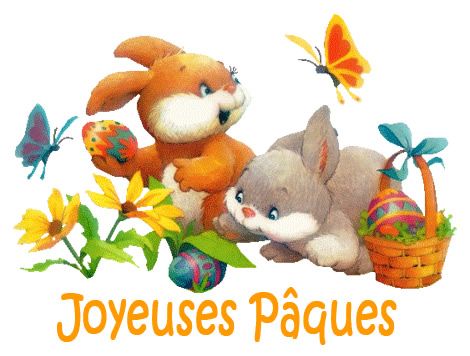 ΦΥΛΛΑ ΕΡΓΑΣΙΑΣ1 ο ΦΥΛΛΟ La chasse aux oeufs=Το κυνήγι των αυγών-Ποια είναι η ιστορία?=Quelle est l’histoire?- Τι ρόλο παίζουν οι καμπάνες του Πάσχα=les cloches de Pâques?= https://www.youtube.com/watch?v=OEpZlj4T9U0&feature=youtu.be/ -Λίγα λόγια για την παράδοση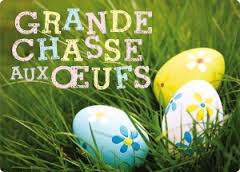 Le lapin ou les cloches ?qui apporte les œufs ? ?=Το κουνέλι ή καμπάνα φέρνει τα αυγά?Αν και στις χώρες  με θρήσκευμα  τον Χριστιανισμό ,βρίσκουμε το έθιμο των πασχαλινών αυγών, στη Γαλλία ,όπως και σε άλλες ευρωπαικές  χώρες που ακολουθούν τον καθολικισμό , συμβαίνει το εξής:Les cloches de Pâques= Οι πασχαλινές καμπάνεςΣύμφωνα μα την παράδοση, οι καμπάνες  σιωπούν μέχρι το μεσημέρι του Μ.Σαββάτου. Πιστεύεται ότι «ταξιδεύουν» στη Ρώμη (την έδρα του καθολικισμού),όπου «φορτώνονται» με δεκάδες σοκολατένια αυγά. Καθώς επιστρέφουν  από τη Γαλλία «πετώντας», τους πέφτουν αυγά, και τα παιδιά τρέχουν χαρούμενα για το «κυνήγι των αυγών».Les symboles de Pâques=Τα σύμβολα του ΠάσχαΤα  πασχαλινά αυγά,ο λαγός, το κοτοπουλάκι ,η κότασυμβολίζουν την γονιμότητα και τη νέα ζωή. Les poussins et les poules sont le symbole d'une vie nouvelle.2ο ΦύλλοΔΡΑΣΤΗΡΙΌΤΗΤΑ 11) «Aujourd’hui, c’est Pâques!=Σήμερα είναι Πάσχα.»Μπαίνετε στο παρακάτω σύνδεσμο για να δείτε ένα εύκολο πασχαλινό λεξιλόγιοhttps://www.youtube.com/watch?v=kH3etSNbi6s2)Ακολουθεί εικονογραφημένο λεξιλόγιο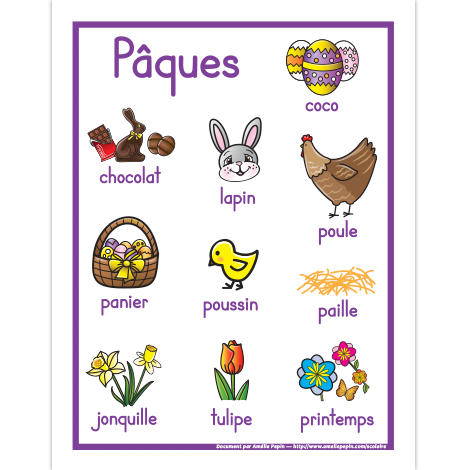 Δραστηριότητα 2Να γράψετε τις παρακάτω λέξεις στη σωστή εικόνα,αντίστοιχα.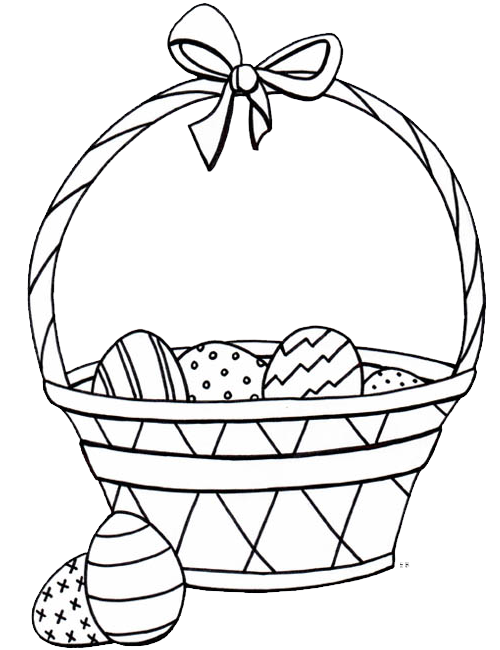 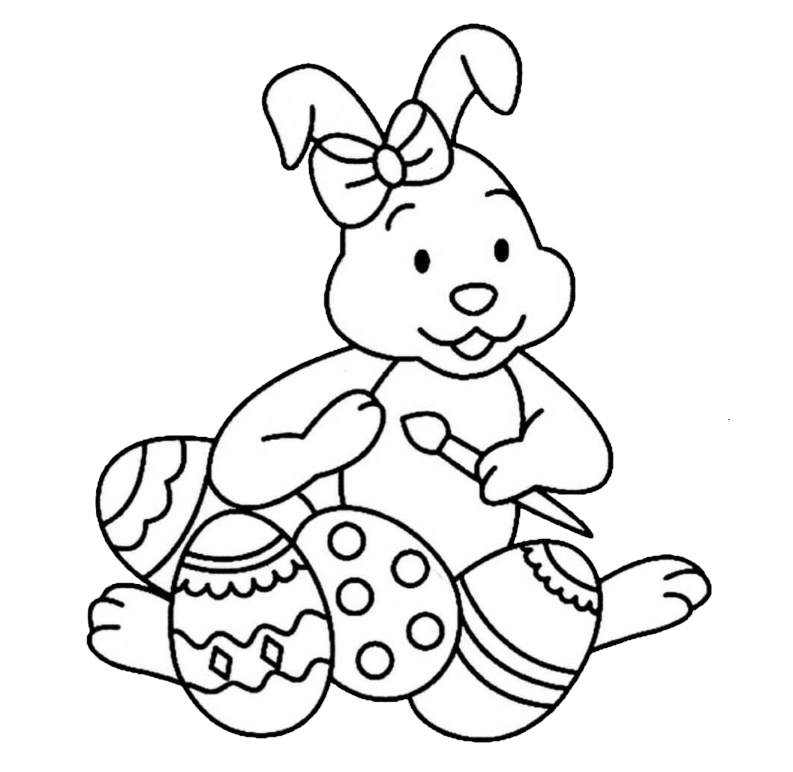 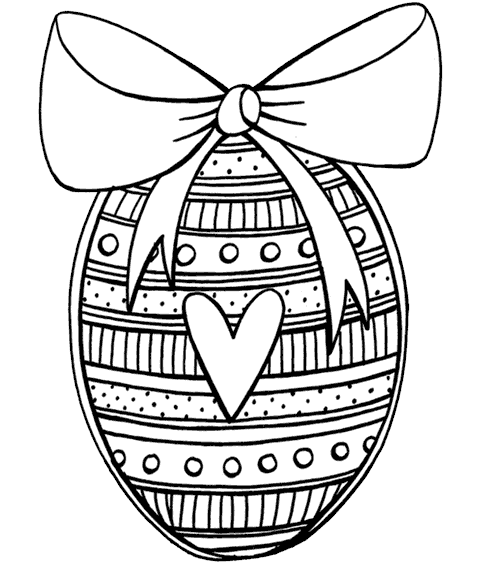 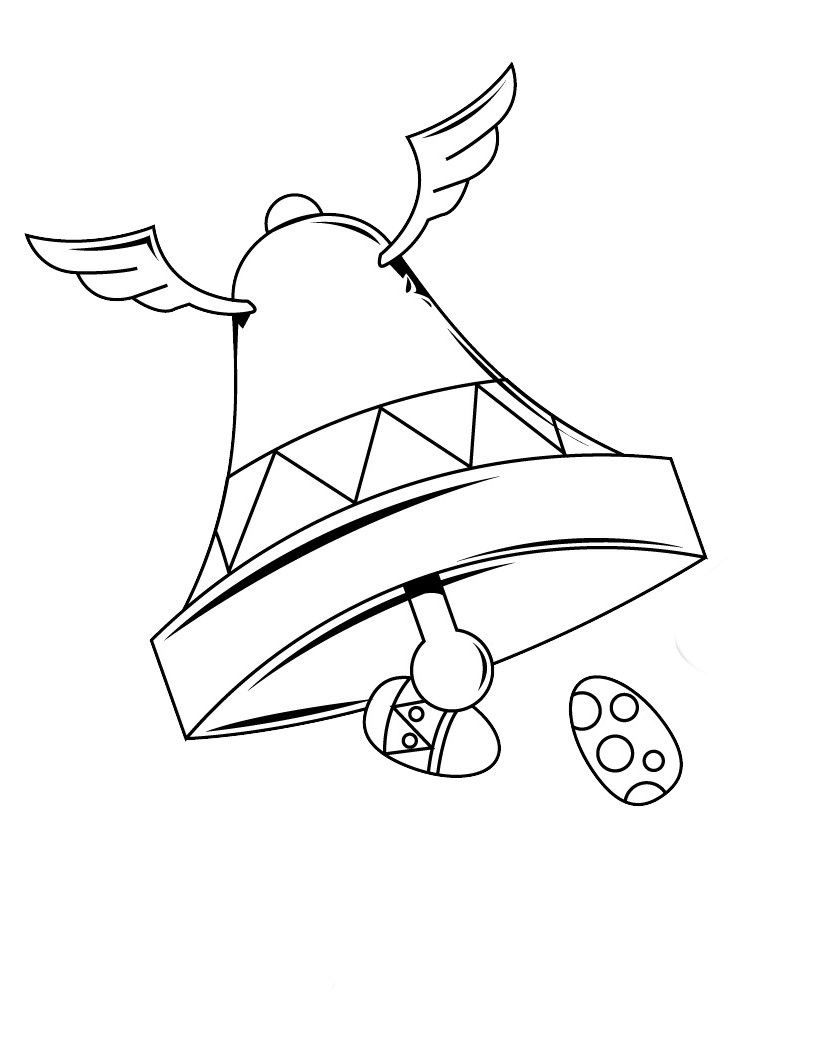 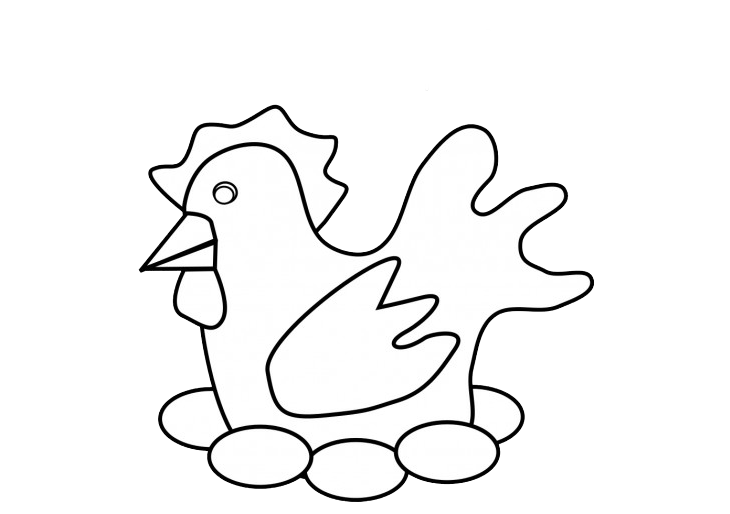 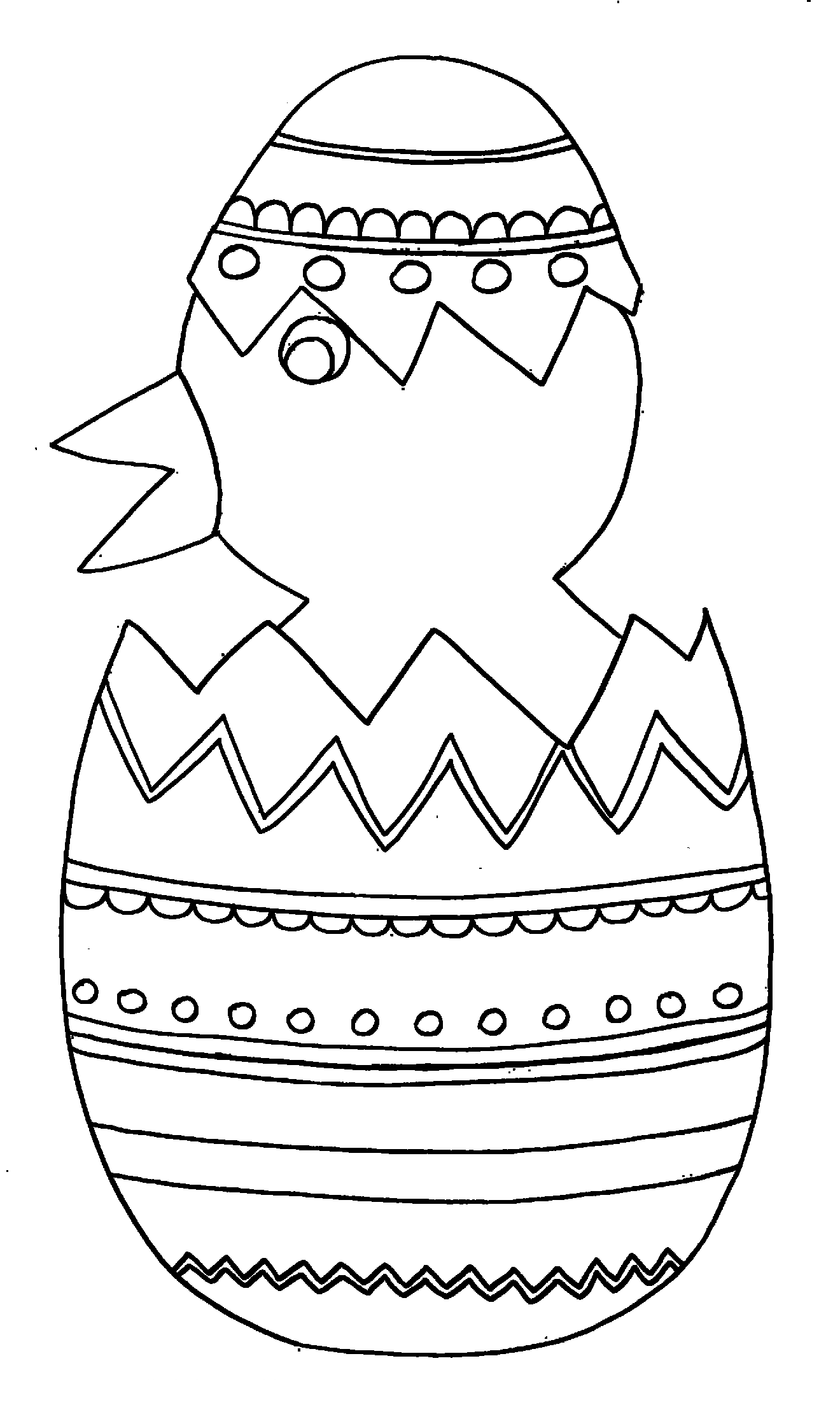 3ηΔραστηριότητα ΚΡΥΠΤΟΛΕΞΟ=MOTS-MELES. Μπαίνετε στον παρακάτω σύνδεσμο.https://www.vive-paques.com/jeux/motscases.htm Πρέπει να βρείτε τις  εξής κρυμμένες λέξεις: λέξεις.3ο ΦΥΛΛΟ- Cartes de PâquesΑκολουθούν εκτυπώσιμες εικόνες για να ζωγραφίσετε  και να ετοιμάσετε πασχαλινές κάρτες.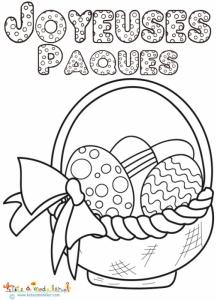 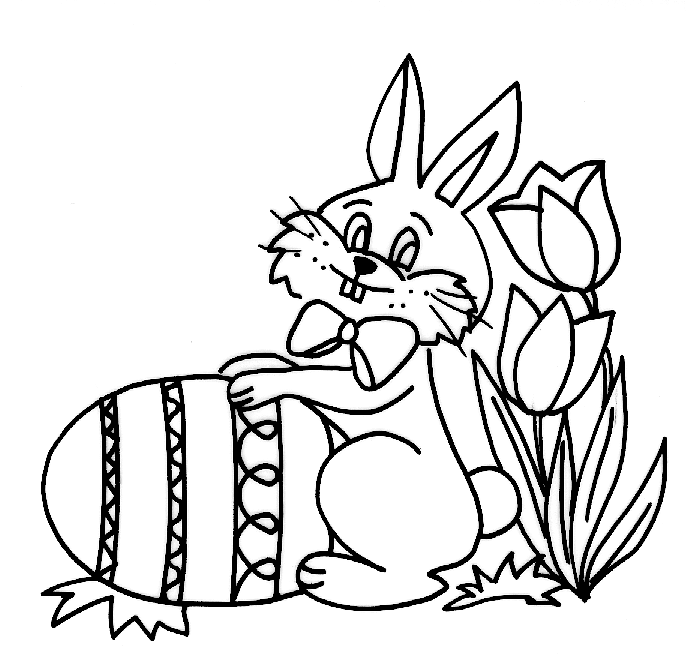 Fête=γιορτήLapin=κουνέλιOeufs=αυγάPâques=ΠάσχαLièvre=λαγόςAgneau=αρνίPanier=καλάθιCadeaux=δώραBonbons=καραμέλεςCloches=καμπάνεςBonheur=ΕυτυχίαLumière=φωςPrintemps=ΑνοιξηChocolats=σοκολάτεςFleurs=λουλούδια